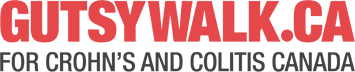 Community Calendar Wording TemplateCreate an event on a local community calendar/event listing website to let people in your area know about the Gutsy Walk. Some examples of these sites include snapd (multiple cities), 24 hrs (multiple cities), blogTO (Toronto), the Vancouver Sun, The Coast (Halifax), insauga (Mississauga), and The Overcast (St. John’s).In addition to setting the date and time of your event, you’ll likely have space to include an event description. The following is recommended text for your description. Feel free to add any details that are unique and noteworthy about your walk, or remove details that aren’t applicable to your walk.Event description:Cures are steps away! Walk with Crohn’s and Colitis Canada towards a future free from Crohn’s disease and ulcerative colitis.We invite you to join us at the Gutsy Walk on Sunday, June 2. Canadians coast to coast will walk united at this fun-filled, family-friendly, and non-competitive walk. While the walk is [#] kilometers, you can walk any distance of the route.As Crohn’s and Colitis Canada is the only national, volunteer based charity focused on finding cures and improving the lives of everyone affected by these chronic diseases, your participation will help us advance research and patient programs.Register here: [insert your Gutsy Walk’s URL]* Note: If the website presents a text field to enter a URL, include your Gutsy Walk’s URL there, rather than in the event description.